School Council 08/02/2024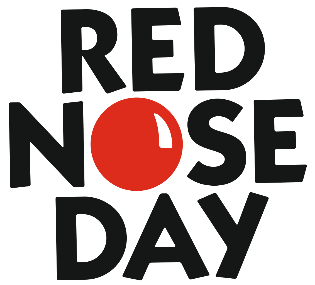 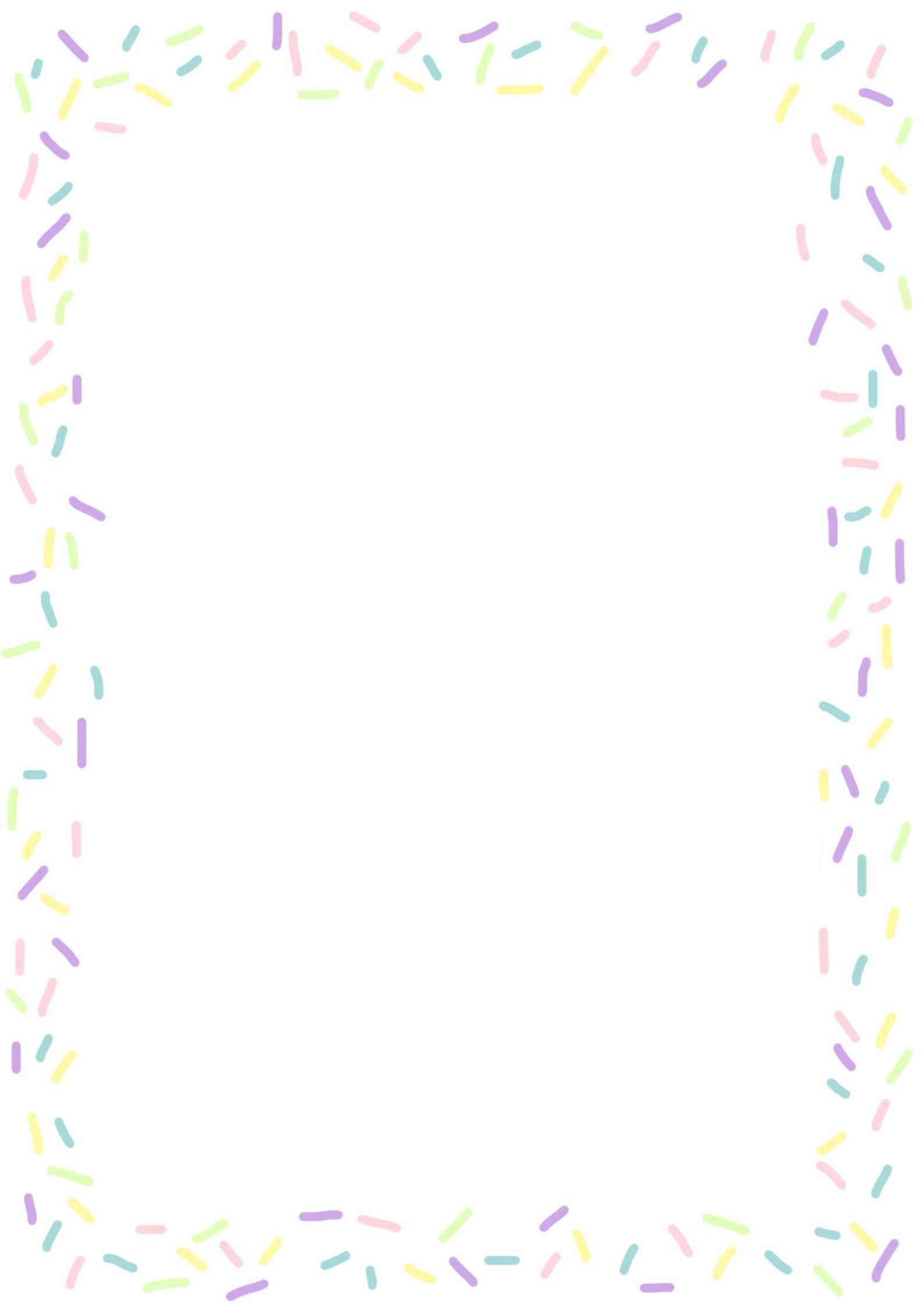 